                                       Руки должны быть чистыми всегдаЗнакомое  с детства выражение  «мойте руки перед едой» актуальна и по сей день. Специалисты уверены, если бы взрослые и дети неукоснительно соблюдали это правило, болезней было бы намного меньше. 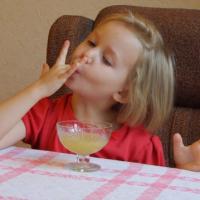 Давно известно, количество разнообразных микроорганизмов, обитающих на наших ладонях, очень велико, и не секрет, что частый путь попадания инфекции в организм – немытые руки. Перечень болезней грязных рук достаточно внушительный: глистные инвазии, сальмонеллёз, дизентерия, брюшной тиф, холера, энтеровирус,  ротавирус и т.д. Многие из перечисленных заболеваний протекают очень тяжело, чреваты обезвоживанием организма и  серьёзными осложнениями. Не меньшею опасность представляет и такой обитатель грязных  ладоней, как вирус гепатита А (поражающий клетки печени), который является возбудителем желтухи  (болезни Боткина). Вирус гепатита А  может довольно долго сохраняться во внешней среде (например в воде), однако  при кипячении погибает спустя 5 минут. Фекально – оральный механизм передачи возбудителя реализуется несколькими путями: водным, пищевым, контактно – бытовым. Инфицированная вирусом А вода попадает в организм человека при заглатывании её во время купания, при употреблении в пищу сырых овощей и фруктов, плохо вымытых под проточной водой, в результате недостаточной термической обработки мясных и рыбных изделий, при несоблюдении правил гигиены в процессе приготовления пищи. Основным источником заражения желтухой становятся немытые после похода в туалет руки, посредством которых пациент разносит вирус     по бытовым предметам (игрушкам, столовым приборам, посуде, дверным ручкам, смесителям водопроводного крана).Степень тяжести  инфекционного процесса  определяется многими факторами: наличием вредных привычек, заболеваний печени, иммунодефицитных состояний и др. Инкубационный период при вирусном гепатите А составляет в среднем 2 недели. Для классической картины заболевания характерно острое начало: повышение температуры тела до 38-39 градусов, появление слабости, головной боли, ломоты в теле, возникновение желудочно – кишечных  симптомов – отсутствие аппетита, тошнота, боль в животе, тяжесть в правом подреберье (преджелтушный период). Через 4-5 дней приходит желтуха: кожа и склеры у больного человека приобретают жёлтый цвет, моча становится коричневой, стул – осветлённым. При появлении подобных симптомов необходимо немедленно обратиться в медицинское учреждение. Период выздоровления при вирусном гепатите А длится  в течение 1-го месяца, а после перенесённого заболевания формируется стойкий пожизненный иммунитет.Для того чтобы не стать жертвой болезни грязных рук, специалисты рекомендуют придерживаться простых  и доступных мер профилактики:- соблюдать правила  личной гигиены (мыть руки после посещения улицы, туалета, перед едой);- для питья использовать только кипячёную или  бутилированную  воду, тщательно мыть употребляемые в пищу овощи и фрукты, мясные и рыбные изделия - не допускать соприкосновение готовых и сырых продуктов, а для разделки использовать отдельные разделочные ножи и доски, соблюдать условия и сроки хранения пищевых продуктов;- тщательно мыть посуду после её использования с применением моющих и чистящих средств, подвергать тщательной термической обработке мясные и рыбные изделия;-поддерживать чистоту в доме и на кухне.Чтобы не болеть и вовремя предотвращать воздействие болезнетворных факторов на ваш организм, специалисты рекомендуют, помнить и соблюдать данные правила. 